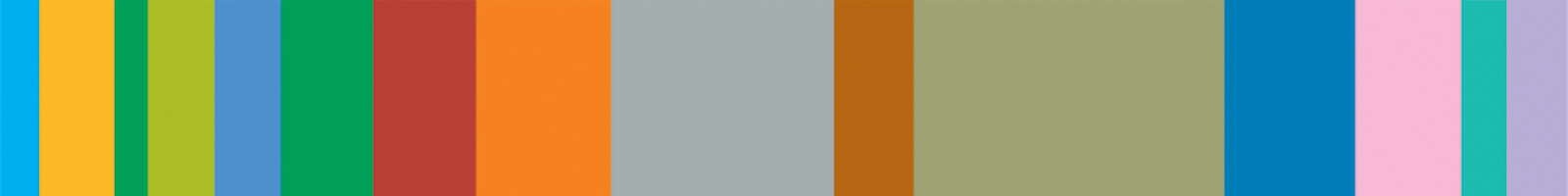 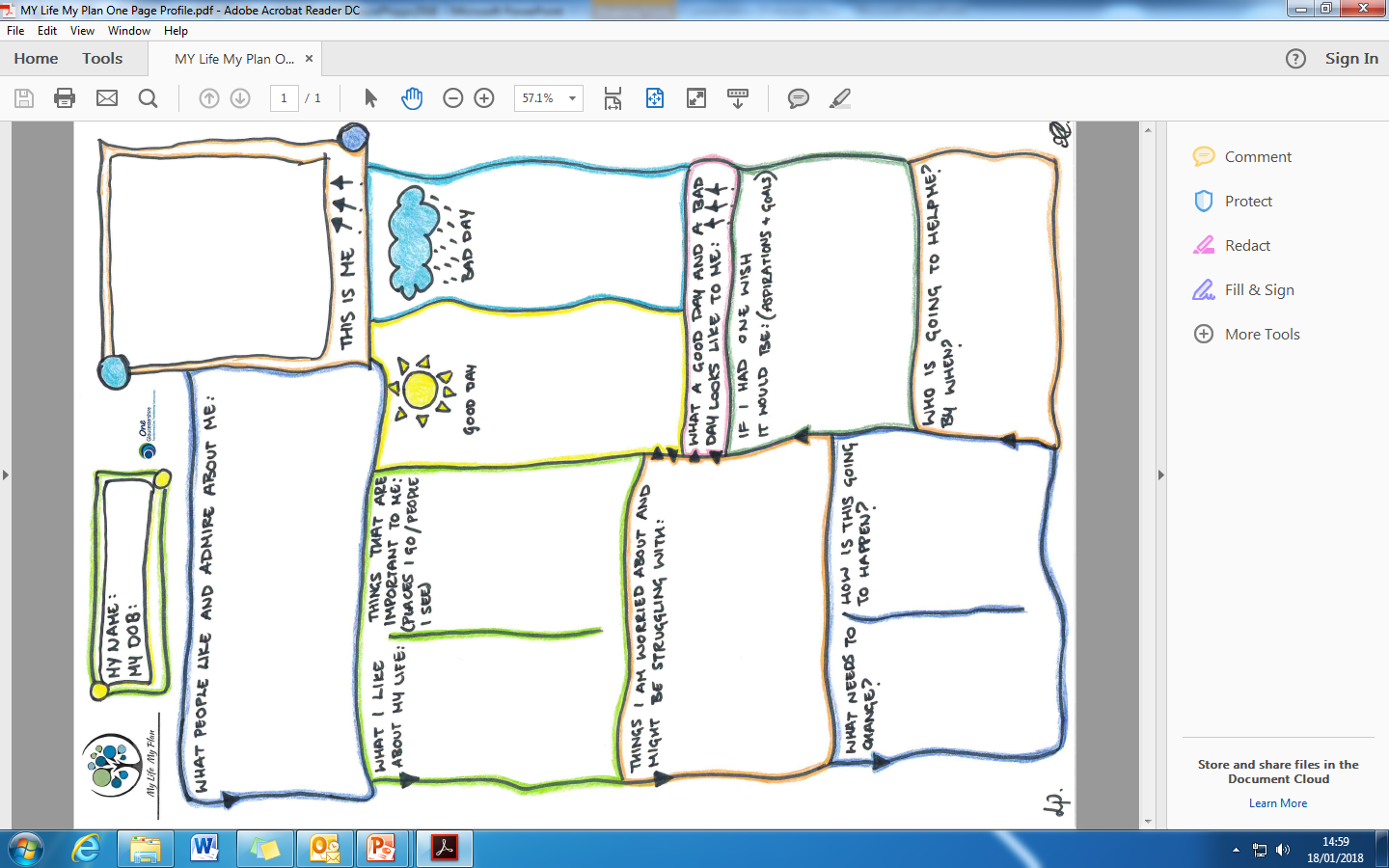    With Thanks to NHS England